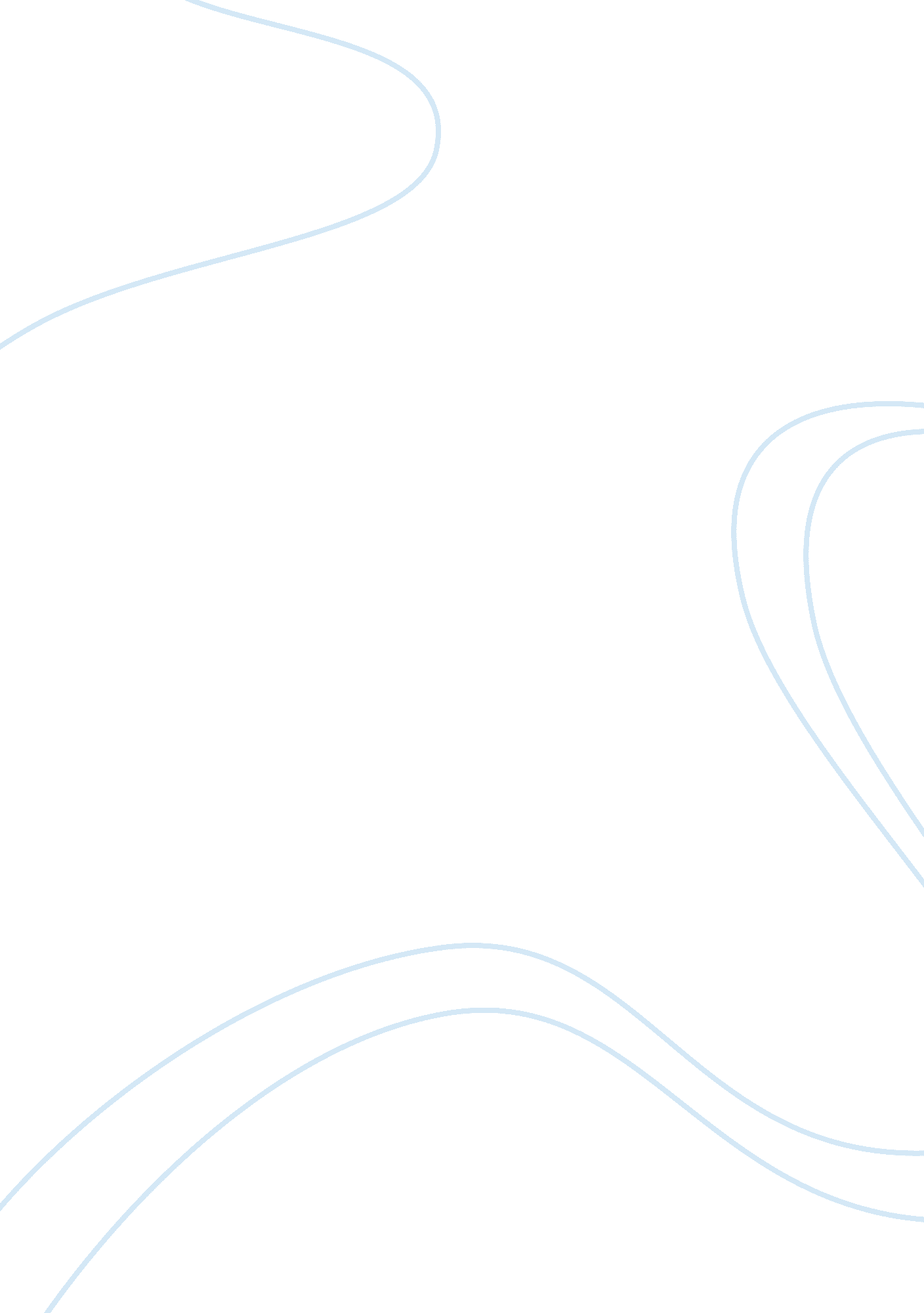 Why somewhere else – i may think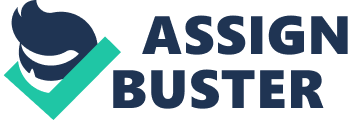 Why do I am here? Do I serve a greater purpose beyond the satisfaction I, get from my daily activities – however mundane or heroic they may be? Is the meaning of life internal to life, to be found inherently in life’s many activities, or is it external, to be found in a realm somehow outside of life, but to which life leads? In the internal view it’s the satisfaction and happiness I, gain from my actions that justify life. This does not necessarily imply a selfish code of conduct. The external interpretation commonly makes the claim that there is a realm to which life leads after death. My life on earth is evaluated by a supernatural being some call God, who will assign to me some reward or punishment after death. The meaning of our life, its purpose and justification, is to fulfil the expectations of God, and then to receive my final reward. But within the internal view of meaning, I, can argue that meaning is best found in activities that benefit others, the community, or the Earth as a whole. An interesting way to contrast the internal and external views is to imagine walking through a beautiful landscape. My purpose in walking may be just to get somewhere else – I may think there’s a better place off in the distance. In this case the meaning of my journey through the landscape is external to the experience of the landscape itself. On the other hand, I might  be intensely interested in what the landscape holds. It may be a forest, or it may contain farms, villages. I may stop along the way, study, learn, converse, with little thought about why you are doing these things other than the pleasure they give to me. I might stop to help someone who is sick: in fact, I might stay many years, and found a hospital. What then is the meaning of my  journey? Is it satisfying or worthwhile only if I have satisfied an external purpose – only if it gets myself somewhere else? Why, indeed, cannot the satisfactions and pleasures of thelandscape, and of your deeds, be enough? Simple Ways which made my Life Meaningful: Ø Following my  aspirations. Sometimes I, confuse aspirations with personal goals, but they are completely different. Ø Being passionateØ Living  by standard code of ethics. Ø Cultivating the compassionate. Ø Be kind and humble to all people. Ø Being in service to a greater cause. Ø Striving for a better future. Simplest ways I, make my life more interesting: Ø Shaking up my morning routine. Instead of following the same wake-up routine every day, I do it differently on occasion. Ø Being the host. Ø Going for full cheer. Ø Get a makeover. Ø Cut a rug. Ø Finding exciting people. Ø Planning an adventure trip. My skills: Ø Communication Skills. Ø Honesty. Ø Technical Competency. Ø Determination and Persistence. Ø Ability to mingle in Harmony with poor people, small Kids and Older peoples. Ø Eager and Willing to Add to  Knowledge Base and SkillsGod’s Purpose for my existence : Ø Discovering the God’s-Given Purpose to meØ Setting Goals to Fulfil my  Go’s-Given PurposeØ Overcoming Fear of Criticism to Fulfil my Purpose the world 